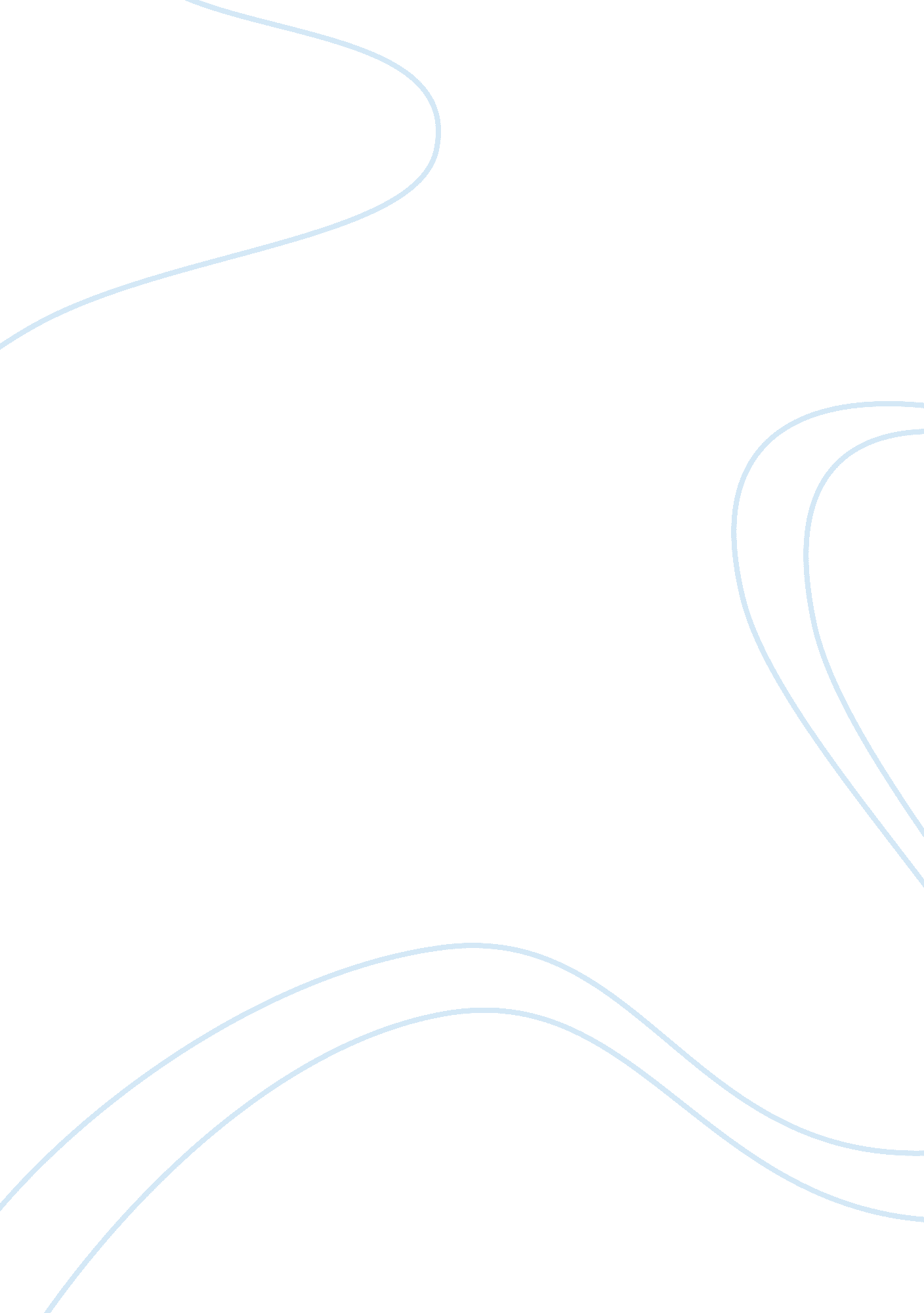 When motorbikes rule the streets assignment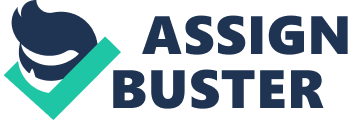 The first thing that will surprise you in your first visit to Saigon is the amount of motorbikes. It seems that each and everyone of the 10 million people who live in Ho Chi Minh City has its own bike! The traffic can be a nightmare for visitors to Viet Nam for the first time. Believe it or not, there are transport rules but people don’t seem really interested in following them. Three or four people on one motor bike is a common sight, particularly with the young and young families The traffic is worst during the rush hour when everyone is attempting to get to work or get home quickly. Some people ride their motorbikes on the pavement rather than waiting in the a traffic jam. The people walking are just as likely to get hit on the pavement as they are crossing the roads at such times. It’s crazy. Road users become very impatient, constantly using their horns when there’s obviously nowhere to go, even shouting at others to get out of the way. You have to be quite aggressive or you get nowhere. Traffic jams in Vietnam’s biggest city are daily getting worse. They not only hinder the city’s development but also roil the lives of its residents. Outwitting the tie-ups has become an obsession of HCM City’s people whenever they leave their home Facing the fact that city authorities have run out of remedies for ‘ traffic jam disease,’ the people of Ho Chi Minh City have no option but to learn how to coexist with this natural calamity The surface of the narrow streets is further narrowed because of construction works, which the local people call ‘ blockhouses. ‘ The more than 250 projects being implemented on hundreds of roads make traffic jams worse. Traffic jams even at night Economic losses caused by traffic jams are estimated at 14. trillion dong ($841 million) per year, 5. 1 percent of the city’s gross domestic produc Adapting to the unavoidable Not only is sitting in traffic jams costly in wasted gas and time, it can also kill you. Researchers in Germany have found that people caught in traffic jams have a three times greater chance of suffering a heart attack. The study, published in the New England Journal of Medicine, found that nearly one out of 12 heart attacks were linked to traffic. The study followed 690 individuals who survived at least 24 hours after the onset of their heart attack. By studying their activities, the researchers were able to draw a connection between the heart attacks and the exposure to traffic. They concluded that the time an individual spends in traffic increases the liklihood of a heart attack. This logically infers that spending time in traffic jams will increase your medical costs and gives you yet another financial reason to wake up an hour or two earlier to commute to work rather than in the heart of the morning and ev TRAFFIC JAM AFFECTS SOCIETY AND ENVIRONMENT Traffic jam affects the society in some of the ways below: • creates mental stress in the motorists paves way for wastage of fuel and wear & tear of vehicle parts which ultimately waste the money of the motorists • becomes a cause for rash driving and road accidents involving loss of lives • makes the motorists to inhale lot of vehicular smoke emissions in a short period of time causing many diseases Traffic jam affects the environment in some of the ways below: • efficiency of fuel usage by idle running of vehicle engines in low speed is very low leading to wastage of fuel which ultimately results in over exploitation of fossil fuel reserves • vehicles at low speed emit lot amount of carbon monooxide, unburnt fuel particles, suspended particulate matters and other pollutants into atmosphere causing air pollution more grave • when vehicles start to move slowly, noise pollution is created by blowing horns by the motorists EFFECTS OF WATCHING TOO MUCH TV Discoveries and invention of devices  are always welcome till we, humans, find a way to abuse its benefits and be adversely affected by it. This was the case when Wilhelm Roentgen discovered x-ray and within five years, the British Army was using a mobile x-ray unit to locate bullets and shrapnel in wounded soldiers in the Sudan. TV was also invented with positive thoughts in mind – there would be no national borders, education and communication would be worldwide, etc. However, we are now trying to overcome its physiological and psychological adverse effects on human beings. One of the physiological effects of watching TV in excessive amounts is eye-strain. It is true that there are specifications for watching TV; TV should be 5 m. away from the eye, the room should be adequately lit, TV should be placed at the same height with our eyes, etc. However, these do not prevent our eyes from getting tired if we keep watching TV for a long time. Another effect is obesity, which is widely observed in people who like watching TV and eating snacks  everyday (there is even a term “ TV snacks” to refer to fast food that is suitable for eating in front of the TV). TV is such a powerful machine that people cannot get away from it – it is addictive. Apart from the physiological effects, TV also causes psychological effects. One  is a result of being exposed to violence. After seeing so many violent scenes on TV, people start considering violent actions normal and they lose their sensitivity to their environment. Partly connected to this effect, the interpersonal communication among people decreases. Being insensitive to the suffering of other people causes people to become alienated. Also, after coming home from work people seek to relax in front of the TV, and generally people prefer watching TV to talking to each other. This issue is very important since lack of interpersonal relationships mostly end with divorces. Shortly, inventions are meant to be beneficial for human beings, if we know how to benefit from them. TV is one of such inventions that need to be used for the right purpose only – being educated and entertained for a reasonable (according to age) period of time. We may, then, be safe from or at least reduce the adverse physiological and psychological effects of watching too much TV. The Advantages and Disadvantages of Attending Evening Classes Working during the day and going to school in the evening is becoming more and more popular in Vietnam these days. People have to work to support themselves and their family; however, in order to work efficiently and earn some more money to meet their own and other family members’ ever-increasing needs, they have to “ renovate” their previous knowledge and skills to meet the demanding requirements of the labor market. I do the same, looking forward to receiving my B. A. in English. From what I have been experiencing in the in-service training section of the University of Social Sciences and Humanities, I am getting aware of a few advantages and disadvantages of attending evening classes. There is no doubt that evening classes provide me with opportunities to improve my English. This language is a must at my workplace, where I have to communicate with other people via this international language either orally or in written form. The second advantage of attending evening classes is I can work during the day. It is impossible for me to quit my job to pursue some further study because I am a significant bread-winner/wage-earner of my rather big family. But I do know that it is dangerous to stay academically unchanged for a decade or so, i. e. I have to refresh my knowledge to cope with all demands at work or else I will be fired sometime. Attending evening classes also makes me always young and lively. The atmosphere of a school and its own requirements force me to forget something unpleasant usually found at work. I love such an atmosphere all my life. Although I highly appreciate the advantages of attending evening classes, I really suffer from its unavoidable disadvantages. Firstly, I often feel tired after a long day of hard work. Consequently, I can hardly study enthusiastically in the evening. If the teacher of a given subject is experienced enough to inspire something in me and draw my attention to his or her lessons, I am all right with the subject; but if this is not the case, I have to struggle hard with the subject myself and only when I am lucky enough can I manage to pass it. Usually, I cannot avoid having to take the second examination for that subject. Secondly, attending evening classes means I have to go along the crowded streets of Ho Chi Minh city during the rush hours, especially from 5: 00 to 5: 30 p. m. And I am always in a hurry, being frightened of being late for school. If the weather is favorable, it is still acceptable to go to school after work; but during the rainy season, skipping a few, or even a considerable number of, class meetings is unavoidable. As a result, I cannot say sure how well I have acquire the minimal knowledge for a required course. Never can I say I have a sound knowledge of the English language! Last but not least, attending evening classes means I usually come back home rather late and fail to have dinner together with other members of my family. And this is really bad. I need a B. A. in English but I do love and need my family very much, too. I feel regret at neglecting my studies at home just because I am a full-time worker and a part-time student at the same time. In spite of these disadvantages, I keep on studying what I consider as crucial for my present job and my future career. I cannot wait until everything is all right to start my evening courses. I have to do the best with what I have right now. I enjoy the advantages of attending evening classes, and I am ready to accept its disadvantages, following an English saying: “ Take the bad as well as the good. ” It is real life! One should never judge a person by external appearance. Do you agree or disagree with the following statement? Use specific reasons and examples to support your idea. When we first meet a person, we often judge one/A/ person based on his or her external appearance. We say that because that is just because we do not know much about that PERSON and one’s face can show us more about THEIR personality. As far as I am concerned, I believe that we should not evaluate someone just by his or her external appearance. The appearance is deceptive. When you see beautiful girls or handsome boys, you may think that they are good, and THAT you do not need to take precautions when we are near them. But it only depends on your feeling, and there is no clue that they are good or bad. For instance, there are many good looking boys now WHO go cheating around. They say that they sell things for charity organizations, and we believe that. But after reading REPORTS IN THE newspaper, I realize that is only a trick to sell A company’s products. Most of us often draw a short conclusion on one’s character when we first get acquainted to THEM. As for me, external appearanceS does not reflect anything because it is only one small part of A human beings CHARACTER. Furthermore, we cannot choose our personal appearance, just only our thoughts and our behavior. Last but not least, before judging anyone with ONLY BE THEIR external appearance, one should keep in mind that a wrong judgement and its implication can lead to real regrets later. When we judge someone just because of their external appearance, we COULD have A bad impression about THEM which leads to a VERY WRONG appreciation about their internal features. We need to spend a long time with them to understand clearly everything about them. To sum up, I think everyone is equal, regardless of THEIR appearances. We should know all about their internal features and external appearance to MAKE a fair judgement. ::::::::::::::::::::::::::::::::::::::::::::::::::::::::::::::::::::::::::::::::::::::::::::: There you go Demon. Hope this helps you a little. Don’t think that these are big mistakes, because they are not. A couple of days reading will automatically put all these small faults right. My writing: The first time I saw Paris Hilton in a weekly magazine, I felt that she was such a lovely and nice girl. But in some days, after reading an articles which says that she ‘ s been put into prison, I have had an impression about a naughty girl. And I wonder what is real in her personality? So I myself agree that people should never judge a person by his external appearance for a lot of reasons. In my opinion, judging others in this ways has many drawbacks: its inaccuracy, its unfair and a variety of its limits. Most of us tend to look at one’s external appearance and draw a short conclusion on his character when we first get acquainted with him. But how many percentages are you sure that it is exact? As for me, external appearance hardly reflects all of our features with the most accuracy because people are extremely complex and it’s only a small part of people. Moreover, one can’t choose their external appearance, but their thoughts and their behavior. Also, it will be unfair to people who were born disabled like Mr Beethoven, a famous composer with his deafness or not beautiful. Therefore, in order to judge a person exactly, it’s really important to us to spend longer time to getting along with him or her so that we can have deeply knowledge about his personality. One more thing, judging others based on their external appearances also means that you lack of respect and admiration to them. As a regulation, you will be treated like that in return. Furthermore, external appearance differs from other to other, so we can’t set it as a main factor to draw a conclusion on a person. For example, there’re five kinds of color skins in the word: brown, yellow, red, black and white, if we judge people through this criteria, it’ll easily cause international racism and conflicts, more seriously, it can let to a war! Thus, most of us should avoid giving comments about others in this way. Finally, since we’ve set for ourselves a bad impression about people who don’t have good external appearances, we’ll meet dificulties making friends with people like this. In other words, this way may lessen our chance to have new friends, which would make our life more interesting. To sum up brieftly, only external appearance can’t make a person, even also bad appearence can’t prevent one from being such a nice person in one’s eyes. All people are born equal, regardless of our appearances. So, all of us should creat a balance between the external and the internal features when judging a person accurately. External appearances are usually fake. People put on a masque to hide their weaknesses. It is this masque that deceives the whole world! Thus, judging a person through external appearances is not a wise judgment. On must always look for the true worth of a person ignoring the exteriors. Judging by external appearances is as good as fooling oneself. Judging a person by external appearances is not a wise thing to do. One should never judge a person by external appearances. I fully agree with this statement. Do you agree or disagree with the following statement? One should never judge a person by external appearances. Use specific reasons and details to support your answer. It is nature that people make a judgment about a person based on their first impressions. Some people judge a person by his or her looks, while others do not think so. In my opinion, people should never judge a person by his or her external appearances. There are some reasons to support my opinion. First of all, person’s external appearance sometimes causes misleading. It is often said that all that glitters is not gold. Judging a person by his or her exterior is quite similar to choosing an apple by its surface. When buying apples, people often pick beautiful one as their first choice. However, some apples look pretty outside but rotten inside. That is to say, some people have charming looks but may not be good at heart. For example, my classmate, Johansson, looks unfriendly but he is really a very kind person. eneath his rough surface. Second, some people may evaluate one’s capability by his or her appearance, and think that people with good looks are reliable and trustworthy. However, it is unfair and one-sided to judging people by their exteriors. Take my boss for example. He often makes judgments about new recruits by their looks and sometimes gets wrong information. To evaluate people fairly, we should consider their characteristics and all other situations. A person wearing expensive clothing and pretty makeup may not be intelligent and diligent. To sum up, external appearance is one way to judge a person but not the best one to judge one’s personality. Although we can get useful information through one’s exterior, external appearance sometimes causes misleading. Moreover, we should evaluate people fairly. Therefore, I agree with that people should never judge a person by external appearances. You may hear the sentence about “ Anyone should not judge people by external appearances”. This statement is correct because what you see may not be real or may not be as you think they will be and their actions are, instead, what one should use to judge people because they can affect other people both in positive and negative way. Firstly, what you see may not be real or may not be as you think it will be, so you cannot judge people by appearances. People in nice clothes can be bad or criminals and people with poor clothes may be good. For example, there was a study conducted by a university professor did research few years ago about how people judged others by clothes. The study was done by asking 20 people to score two persons who are a criminal in a nice suit and a teacher in poor dress based on credit and trustworthiness. The results showed that most people thought that the person in a nice suit was more trustworthy than the teacher. This means that most people were tricked. Hence, one should not judge people by appearance because what you see may not real. Secondly, actions are a good measurement of people. Good actions can improve things or affect things in a positive way. On the other hand, bad things can cause trouble for many people. The example to support my reasons is a thought of Buddhism. The Buddhists believe that if people do good things, good things will get back to them. The action which are based on this believe is, for example, giving food to monks. Giving and donation is good action and Buddhists believe that they will get something good back to their life. In my opinion, at least something good that they will get is pleasant mind. They will feel happy that their giving or donation can help people in needs. Hence, actions are suitable to judge people. Finally, I would like to persuade everybody to judge people by their actions and never judge them by their appearances. People can misunderstand or be tricked by external appearances, and their actions are, instead, suitable measurement which everybody should use to judge people. Appearance is a very important aspect of a person and reflects one’s personalities. Sometimes you can tell the person’s characteristics from his appearance. However, in most cases, you can’t tell exactly what the person is like just from the external appearance, and ethically, we should not judge a person just by one glance at his external appearance. What do you do to get a good health It is said that being healthy means achieving the right balance in life. So what do I do for good health.? Well, I think it’s just about following a few simple things. First, I try eating as many vegetables and fruits as I can; in addition, I practice cooking by steamming or boiling food whenever possible. Besides, I avoid eating large amount of red meat or fried dishes as well. Second, I take long walks every day which helps me feel fitter and get in shape. In short, the most important thing to remember is to follow a balanced diet and equally important is to exercise regularly that will help you stay in good health. In my hometown, every early morning there are many people, who joking and excise in the park to keep their health. In my laboratory, to keep fair health someone eat a lot of vegetables but limit to eat meat and fat oil from big. Because meat and fat oil will make they become high cholesterol in blood, it is dangerous for heart and presser blood. Every days I work as a farmer, so my body need a lot of engine after a day work hard. Therefore, I often eat a lot in my meal with many kind of food, i am not afraid any kind of food. I am not afraid about the high cholesterol in the blood, because when I do my work, the body must act a lot. That is good for rout blood. I also need enough a sleeping, it very importance for my body. The body will be really relax after a deep sleeping. Therefore I often interesting in my bedroom. For example, the light, the color of the wall, the blanket, … it will make me have a good sleeping By the observing the five precepts, lust, hatred, and delusion may be overcome , we should curb my lust, Being Good health both mind and body is the best luck. Mind and body is related ; you should care for both at the same time. Water, exercising, food, good night’s sleep, emotion and meditation are some tips for way to keep good health Drink much water a day especially in the morning after waking up. You should try drinking 5 glasses of water. It can help reducing blood pressure, diabetes, stomach ache, paralysis and illness. Drinking water raise your beauty factor from the inside out. Eating vegetables at every meal of yours. the carbohydrates in fruit and vegetables are great sources of energy. Use fruit and vegetables as ingredients Some fruits can make you relax, improve your mood and generally make you feel happier. Regular exercising burns calories and builds muscle and keep weight off. There are many ways for exercising for you to choose. Walking is popular and inexpensive exercising. What you need is the comfortable shoes that fit your feet. You can benefit your time exercising doing your housework or gardening. Getting enough sleep is one of the most important things you can do for your health. Try to laugh at situations rather than bemoan them. Laugh as a means of reducing tension because laughter is often followed by a state of relaxation. Then, bring more humor and laughter into your lives. Try meditation but if meditation is difficult for you to do. You could take a look into aroma therapy, soft music or yoga which can help you peacefully and calm mind. Good health is important for many different reasons, such as a longer life. Obviously, if you eat healthy foods and exercise regularly you will be healthier. You can usually tell if your healthy or not. For example, look at your fingernails. Are they bitten and weak? Or strong and long? Look at your body. Are you overweight? Are you fit? Are you clean? But good health is important to live a long lasting life. You want to be alive to see the world in lets say, 30 years. So that means going to the dentist and doctor regularly, and having a good diet. You are what you eat. What you eat affects your health. When you do not watch your diet, your health faces problems. A lot of people in this world are seeking wealth. They spent hours working everyday, commit themselves to their work, aiming for promotions and pay-rise from their work. The entrepreneurs and business people, too have the common objective of earning more money, always thinking of how to earn more money. No doubt money is important, your health is even more important. Everyday, your ability to go to work – waking up early in the morning and able to have the drive to work, is all due to your good health. Without a healthy body, you do not even have any earning potential! When your health is at risk, you are in pain, do you think you can earn money then? Do you think you can go to work with the drive and energy as when you are in normal health? Do you think you can bear the pain – save money and do not need to see doctor? Our health is our ‘ everything’. Whether you are a toddler, a child, a teenage or an adult, a good health enable you to perform the daily functions of life All in all, I would say that our health is our greatest asset that we have. Health is important to us as it enables you to fulfill your dreams and goals in life. In pursuing your life’s goals and dreams, you seek meaning in life. Many times, our goals in life might be to achieve materials things, which require money. When your health do not permit you to work anymore, you lost the earning potential and to make it worse, you became a liability to your family and to the society too. As for minority of people who find great satisfaction of life through helping people by one means or another, this require a good health to serve people too. When such time arises, when you have poor health – when illness strikes, it became an obstacles and indrance to your dreams come true. It becomes a suffering in your life. Interracial marriage Interracial marriages have a hard go at it. They suffer not only from the prejudice of others, but also from inherent problems of differences between their respective cultures which combine with those already present in a marriage. Ethnic groups bring variety and richness to a society by introducing their own ideas and customs. Interracial marriages introduce such variety. In a perfect world, everyone should celebrate this. However, the world does not look at all marriages as love between two people without regard to their race But we have made it and so can you. All it takes is learning how to communicate and understand the differences between the two of you. This is beyond the differences inherent of male and female, but is also cultural as well. For instance you might find in the beginning of the relationship that everything is new and fresh. But as time goes on you begin to notice differences in the way you both look at things. Men and women are different for sure, but add cultural differences and there are even more magnified problems than those in non-interracial marriages. Cultural Differences When you have two people from two different countries, or from two different races, you have vast amounts of difference from many different angles. First, there are established differences because of the different ways that people are brought up. Racial Differences More closer to home there are racial differences that are not specific with marriage relationships. They are the differences that occur across the board regardless of relationship, which happen because of prejudice and ignorance. Prejudice which has existed since the beginning of time along with it’s twin sister ignorance Overcoming the Prejudice and the Problems How do you overcome the problems if you are in an interracial marriage? First by understanding that your situation isn’t unique. Your relationship is one of millions. Therefore there is help and support. You can find some of those supports here on Hubbynet Some of the other things you can do are to find out as much as you can about your mates culture and background as you can. It will help you to understand your mate’s problems if you can determine the conflict between your culture and theirs. The bookstore is loaded with cultural books that explain fully what the other culture is all about. Be patient and teach your partner your customs and culture. Not your prejudices and beliefs! Donat expect that just because they are in YOUR country they should adapt to your ways. They probably will over time, but donat apply the pressure. Let them grow on their own with your help and understanding. Getting married to a foreigner It can be sometimes believed that “ Love then Marriage”, I totally agree that Love is the most important thing in a happy marriage, however it is the fact that most of us need consider many other things beside truly love before getting married to someone. Marriage means that you decided to share your own life with your spouse and all people know how valuable of their life is, so it is very nature to consider everything carefully before making a decision . In case of getting married to a foreigner, it is more necessary to consider it from all sides First of all, there are some advantages: 1. You are really happy with your truly love. If you are a person who has the sole aim of life is Love, you should ignore all the following of this article o If you are not easily blinded just by Love, please keep reading. 2. You can learn effectively about more another culture, another language. 3. Your usual-life is always interesting because you always have to discover many exciting and strange things from your foreign partner. 4. Your children will have at least 2 bloodlines, know at least 2 languages and have at least 2 home countries. 5. You and your family can reside easily at least in 2 countries Next to disadvantages: I can assure that your life will become unusual, very much harder than other same-country-married-couples because there are too many obstacles such as language barrier, culture barrier, the barrier of race and religion…. These obstacles can cause many many big problems, for example: 1. You might face the strict forbidden of you parents-in-law and also your own parents. If you are an Oriental, it will be harder to solve this problem. 2. You maybe never hear the lovely dear words in your mother tongue from your spouse. These words that you from deepest heart will crave for hearing whenever making love with your partner [pic] 3. You sometimes must pretend that you like what you really dislike to make your spouse feel happy, such as eating what you don’t want, reading what you don’t care and so on… 4. Nowadays, to break down these barriers is possible, but it is really hard to do. Therefore, if you don’t believe that you are brave and strong enough, you don’t want to face challenges or you want to have a peaceful life, please giving up the intention of marrying a foreigner, it will be really much easier for you to find out your other truly lover in your own country and live along with him/her happily. In sum, for me, happy marriage is not based on who the husband and wife are but how congenial souls they have. I can not affirm that which decision is right or wrong but i am sure that if you find out the person who can understand you thoroughly he/she will always be there for you to overcome every hard obstacle in life, at that time nothing can make you wonder, please get married immediately then you will have a happy marriage, not to care either your spouse is a foreigner or not. Which would you choose: a high-paying job with long hours that would give you little time with family and friends or a lower-paying job with shorter hours that would give you more time with family and friends? Explain your choice, using specific reasons and details. In any society, people have to work and keep the wolves out of the door. Should I have chance to select between a high-paying job with long hours and lower-paying job with shorter hours, I would prfer to the job with low-paying and shorter hours because I want to have fun with my family and my friends after keeping the wolves out of my door. It has been claimed that the more money you earn, the more happy you are. So this argument goes on, some people think the high-paying job with long hours is better. However, the survey indicated that the employees working in IT areas in the silicon vallege can not have time to date with their girlfriends because of their long working hours. Indeed, most of them have to work more than 15 hours every day, how could they find time to meet new friends? Althrough most of them have high salary, they have not time to enjoy the romantic stories and find the true love in their lives. Moreover, job with over long working hours is harmful to our health. Time is fair to everyone, so working hours and our spare time are exclusive. The more time you spend on the job, the more stressful you are. Moreover, even the machine needs to be lubricated. How could human being can stand the long time over work job? In the world, nothing is more important than our health. In addition, job with shorter working hours enable me to have time enjoy the deversity of life. With shorter working hours job, I can spend more time our my lovely baseball game, watch the movies with my girlfriends or read novel. Anyway, only with the shorter working hours job can I enjoy the easy life and find out the colorful spirit of life. Can you image the life without the time to date with your lovely girlfriend? There are many choices in choosing a suitable job for you. With me, if I have an offer of a high-paying job and a lower-paying one, I will choose the second one because I can work better, keep my job longer and stay happy and healthy with it. As you may know, a high-paying job always requires more skillfulness and responsibilities at work. You are usually put under pressure to complete these work and face to high stress level. At first, you may be in your best but later, as you gain more and more work and stress, you will be exhausted or burnt out, you will be no longer able to continue your job. As a consequence, you will put yourself to the edge of losing your job. In contrast, you can see many advantages when you choose a lower-paying job which is suitable for your ability. First of all, you are qualified enough to finish your work effectively and easily. It is certain that every job from the simplest to the most complicated can cause stress and pressure. However, when your work is not a too big challenge for you, you will find it easier to get ready to live with it. Therefore, you can stay at your best to complete your work without any complaints from the employer then you can keep your job longer. It is important, especially in the world of overpopulation when there is a lack of job for everyone. Secondly, the less time you have to work, the more time you can spend with your family and friends. You can have more fun, relax and enjoy the beauty of life when you are young and energetic. Work is not all and you can participate in other volunteer activities which is not only helpful but also very interesting. In fact, there are a lot of people who have sacrificed their whole youth for work; many of them regretted when they retired because when they can enjoy the life, they are old and do not have much time left. In conclusion, I think that we should choose a job which is most suitable for us that we can do it well and have enough money to spend for pleasure with family and friends not the one that can enervate us. To my way of thinking, I will choose a lower-paying job rather than a high-paying one. It is generally accepted the idea that whoever has the ability to work should make efforts to work hard to implement his or her dream. No doubt, it takes you so a lot of time to pursue higher salary that you cannot spend with your family or friends. Some people tend to choose the idle life which could save time for their family and friends. On the contrary, as far as I am concerned, my feeling is that the priority assignment for a person is to spend time on the jobs no matter how many hours they work. To begin with, if you spend time and energy on your job, the chances are that you could earn more money to support your family. In the fast speed of modern society, the more material rewards you can get, the more benefit you are probably obtained. For instance, with the enough money, your family members could have a chance to travel other countries once a year, which would broaden their view and relax the life. Obviously, these benefits comes from hard working. What’s more, if you spend time on your job, you could get more learning opportunities. Coming together is a beginning, keeping together is progress, working together is success, such the mark made by Henry Ford. Through the hard work, you can get not only the working experience and knowledge, but also expertise and skills in certain fields. For example, I worked in an international company, where I met the excellent experts and professionals, inspiring my motivation to learn more specialized skills from them. If I do not spend time concentrating the special discipline, it is too hard for me to get promotion and greater development . Last but not the least, working hard, you will get a sense of self-worth. This means only by devoted to the job, appreciation and personal approval from society can you receive. It is conceived that nothing is more significant than work hard for young people. Playing or chatting with friends, which benefit would bring to you? Although getting alone with family and friends is necessary, the essential task for modern people is to focus on your job. From what we have discussed above, we could draw a conclusion that whatever time you engage in the job, you should concentrate on working hard to achieve your dream. Money, in somehow, is very important in many cases of our life , the more money you get, the more pressure will go along with. In order to get a high salary job, you must overcome a huge amount of pressure because if it’s too easy for everyone to get a these kinds of job, why should people attempt to learn and try their best From the one side, a high-paying job with long hours gives one more opportunities to make a great career and succeed in life. Another important aspect of this is that one can earn more money for his family. In addition to these practical benefits, a person can get satisfaction and self-realization that are very important in one’s life. I think that it is a very great and essential feeling to be a part of progress, make difference and be satisfied with the job. However, a high-paying job with long hours brings many disadvantages too. For example, a person will have less time for his family and friends. Secondly, the job will be more stressful and bring more responsibilities. A person will have to sacrifice many things to his job. With family or friends, I can relax and clean my mind to chat or eat dishes with them. To calm myself down is sometimes required to save energy to create new things or to consider about future. Staying with friends and families is not only for relaxation, but also it gives all of us much information. Other? fs knowledge may give the chance to solve the problem that you have not answered for log time. Sometimes focusing one thing is necessary but too much focusing is dangerous for your health. Working too hard occasionally destroy not only physically but also morally. Many people suicide to jump into the railway and be crushed by the train almost everyday. I have heard the announcement of suicide on the way to go to school or home, and I strongly feel that hard workers should take more rest and relax. A high-paying job is occasionally glamorous because it often requires some special technical skills or knowledge to manage. It sometimes force people to work long hours but after achievement, they must get some splendid feelings. Both of methods to works are attractive. Lower-paying job with short hours is beneficial to keep the strong relationship with family and friends, and High-paying job with long hours gives you the honor and more money. But working long hours needs also physical strength. Some people say that the Internet provides people with a lot of valuable information. Others think access to so much information creates problems. Which view do you agree with? Use specific reasons and examples to support your opinionThere is no doubt that the Internet is one of the greatest humankind’s inventions of the last century. It is fast and easy way to get a lot of valuable information. However, some people believe that the Internet creates many problems. From my point of view I think that the Internet brings us advantages as well as disadvantages. First of all, I think that the Internet brings us many benefits. People can have access to the latest news, weather, traffic, bid-and-asked quotations, etc. Another important benefit is that the Internet is a great means of communication. A few years ago it was rather difficult to imagine that it would be possible to communicate with people from all around the world. Students have the opportunity to speak to the professors from prestigious universities, ask their opinions and extend their range of interests. People have the opportunity to communicate with the people from other countries, find out their customs, traditions and even visit each other. I think that the Internet makes our world smaller and friendlier. We’ ve got the chance to learn more about the world’s history, our forefathers and gain more knowledge. From the other hand, many questions and difficulties arose with the appearance of the Internet. For example, children got the easy access to the information they are not supposed to read. Also, people’s security and privacy are often violated through steeling and gathering information about people and then selling it. Many banks had to increase their Internet security because of hacking. However, I believe that Internet gave us more advantages and opportunities than disadvantages and problems I’d rather buy a computer than a valuable book In the past decade, computers have become a household item just like a color TV. More and more people are using their computer to surf the internet, shop online [pic] , email, chat, and get information than watching TV. The question is now what are the disadvantages and advantages of computer? Below is the answer to that question. 